Практическая работа №1 «Бриф – структурированная форма соглашения между заказчиком и исполнителем» (два варианта)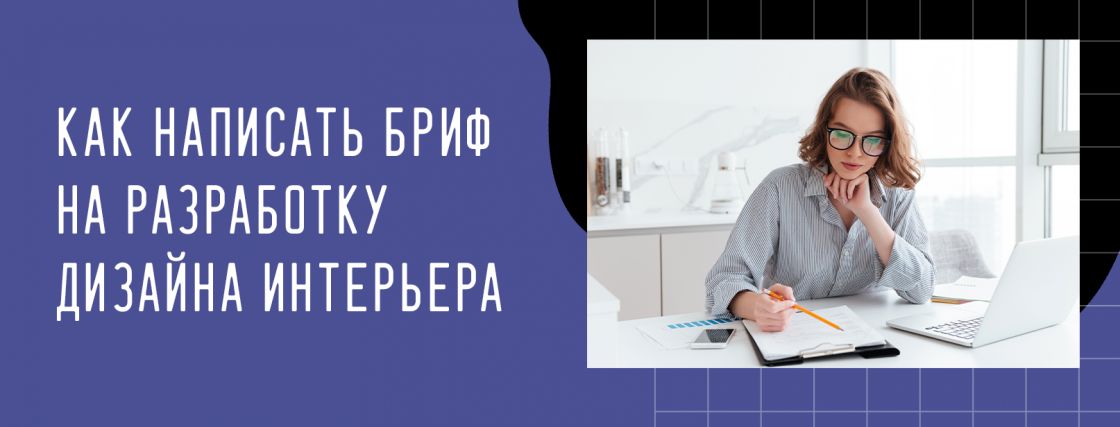 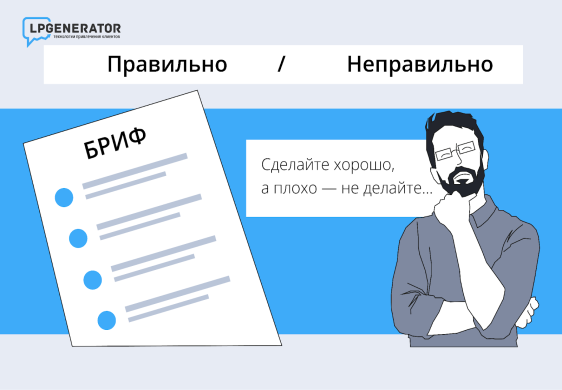 Лекция. В переводе с английского brief означает «резюме». То есть, бриф – это структурированная форма соглашения между заказчиком и исполнителем, которая регламентирует основные задачи будущего проекта. Каждый дизайнер должен быть немного психологом И как любой психолог, дизайнер должен уметь задавать правильные вопросы. Придумать простую и понятную архитектуру эффективного брифа примерно так же сложно и одновременно легко, как создать эргономичный и универсальный дизайн на все времена.Зачем нужен бриф?В детстве все обожали заполнять анкеты. Помните эти вопросы про твой любимый цвет, животное, занятие? По сути бриф – это то же самое. Разговорить человека в письменной форме иногда бывает проще, чем при устном общении. Бриф дизайнеру необходим, чтобы понимать желания и потребности своего заказчика. Зафиксированные ответы докажут, что клиент просил именно розовую плитку в ванной, а не голубую.Бриф нужен не только дизайнеру. Он важен и для клиента – как подтверждение того, что он сотрудничает с профессионалом. Если вы предлагаете заказчику заполнить грамотно составленную анкету, вопросы которой кажутся уместными и не раздражают, клиент понимает, что его действительно хотят понять и услышать.Бриф – это не ТЗ!Понимать разницу брифа от технического задания – действительно важно. Бриф – это не про то, сколько розеток будет в каждом помещении, а про общее понимание, какой интерьер хочет заказчик. Бриф позволит вам понять, что близко и что неприемлемо для клиента. На основе брифа, заполненного клиентом, дизайнер составляет ТЗ.Бриф не должен противоречить ТЗ, так же, как и техническое задание не должно входить в диссонанс с брифом. Главная задача дизайнера – просчитать все детали и на основе брифа сделать правильное подробное ТЗ.Размер имеет значение.Есть мнение, что чем подробнее написан бриф – тем меньше проблем будет в дальнейшей работе. Но не стоит переусердствовать: слишком длинный и нудный бриф нагонит тоску даже на самого терпеливого клиента. В узких кругах существует даже такое мнение, что «чем больше заказчик заполняет страниц, тем с меньшим профессионалом он работает». В то же время, клиенту точно стоит получше присмотреться к дизайнеру, который говорит, что «и так всё помнит» и не предлагает ему заполнить бриф.Количество вопросов в брифе – дело индивидуальное. Главное, чтобы вы были уверены, что понимаете своего клиента, а у заказчика выработалась по отношению к вам достаточная степень доверия. Важно узнать необходимые детали, раскрыть психологический портрет клиента и при этом не слишком утомить его. Чтобы сэкономить ваше время, мы подготовили для вас образец брифа на дизайн интерьера, который вы можете использовать и как готовое самостоятельное решение, и как основу для создания своего собственного авторского брифа.Клиент почувствует вашу заботу о нём, если вы напишите к брифу небольшое вступление. Расскажите, зачем заказчику необходимо отвечать на все эти вопросы. Наверняка не каждый клиент знает, что бриф на разработку дизайна интерьера – это не просто формальная отписка, а полноценный дизайнерский инструмент, от актуальности и точности которого зависит успешность всего проекта в целом.Вариант 1БРИФ НА РАЗРАБОТКУ ДИЗАЙН-ПРОЕКТАНачало формы1. ОБЩАЯ ИНФОРМАЦИЯ:

Тип объекта:
 Квартира
 Частный дом
 Кафе
 Ресторан
 Офисное помещение
 Магазин
 Другое

2. СТИЛИСТИКА ИНТЕРЬЕРА И ПРЕДПОЧТЕНИЕ В ОТДЕЛОЧНЫХ МАТЕРИАЛАХ:ПРЕДПОЧТЕНИЯ В СТИЛИСТИКЕ: Классика
 Барокко
 Ампир
 Арт деко
 Модерн
 Колониальный стиль
 Эклектика
 Хай-тек
 Минимализм
 Конструктивизм


Что важно в используемых отделочных материалах:
 Цена
 Качество
 Экологическая чистота
 Долговечность
 Практичность

ПРЕДПОЧТЕНИЯ В ОТДЕЛОЧНЫХ МАТЕРИАЛАХ:Полы:
 Дерево
 Паркет
 Ламинат
 Камень
 Плитка
 Наливные полы
 Ковровые покрытия
 Без предпочтений

Стены:
 Покраска
 Обои
 Штукатурка
 Художественное оформление
 Панели
 Без предпочтений

Потолки:
 Одноуровневые
 Сложной формы
 Белые
 Цветные
 Штукатурка
 Натяжные
 Без предпочтений


3. ФУНКЦИОНАЛЬНОСТЬ И ТЕХНИЧЕСКОЕ НАПОЛНЕНИЕ ИНТЕРЬЕРА:Что для Вас является самым важным в интерьере?
 Простор
 Эргономичность
 Вместительность
 Функциональность

Кухня для Вас:
 Только место для готовки
 Готовка от случая к случаю
 Место семейных встреч

Освещение:
 Верхний свет (люстры, светильники)
 Настенное/декоративное (скрытые подсветки, бра, подсветки картин, торшеры)
 Вариант нескольких световых сценариев в интерьере
 Без предпочтений

Необходимы ли инженерные системы?
 Системы вентиляции и кондиционирования
 Системы отопления
 Другие инженерные системы

4. ВАШИ ПОЖЕЛАНИЯ:Бриф дизайн-проекта интерьера квартирыДанный бриф составляется для правильного и своевременного выполнения исполнителем поставленной задачи. Бриф заполняется заказчиком для того, чтобы исполнитель ясно представлял задачи, стоящие перед ним.Вы можете не отвечать на часть вопросов приведенных ниже, в этом случае исполнитель выполняет работу по своему усмотрению. Исполнитель принимает на себя обязательство о том, что коммерческая информация, полученная в рамках подготовки и реализации проекта, является конфиденциальной и не подлежит разглашению или передаче третьим лицам.Имеются ли чертежи квартиры:Имеются ли какие-то дополнительные исходные данные помимо чертежей (фотографии, эскизы, описания):Технические требования (форматы файлов, требуется ли полиграфическая подготовка и пр.):Другие пожелания (если есть):Характеристики квартиры / отметить галочкой  Несущие стены:БетонКирпичПанелиКрупные блокиДругое   / написать   _____________________Система перекрытий:ПлитыМонолитный железобетонДеревянные перекрытияСмешанные перекрытияЗатрудняюсь ответитьДругое   / написать   _____________________Год постройки:До 1940 г.1940-50 гг.1950-60 гг.1960-70 гг.1970-80 гг.1980-90 гг.1990-2000 гг.После 2000 г.Высота потолковПлощадь квартиры, по экспликации БТИ (общая, жилая, балконы):Характеристики дома / отметить галочкой  Несущие стены:БетонКирпичПанелиКрупные блокиДругое   / написать   _____________________1. Информация: Ф.И.О.________________________________________________________Адрес объекта: ________________________________________________________  2. Количество проживающих в квартире людей (пол, возраст)________________________________________________________________________________________________________________________________________________________________________________________________________________________________________________________________________________3. Домашние животные:Название КоличествоКошкаСобакаЭкзотическиеАквариумныеЧто необходимо учесть и предусмотреть4. Общие вопросы:Особые увлечения/хобби отдельных членов семьиПример: спорт, музыка, путешествия, охота, рыбалка и т.д.Особые пожелания к хранению предметов. СейфИмеются ли уникальные предметы, коллекции, требующие особого внимания к хранению, экспозиции. Полки, стеллажи, витриныТочно указать размеры и предпочтительное визуальное оформление (подиум, стеллаж, выставочный стенд/стена, специальное освещение)Часто ли к Вам приезжают гости/родственники? Остаются ли у Вас гости ночевать?Имеющиеся предметы обстановки, которые следует включить в новый интерьерПеречислить что конкретно: мебель, ковры, музыкальные инструменты, спортивные тренажеры, приборы, книги и пр. Если есть возможность сделать фотографии.Есть ли приоритеты в выборе фирм-поставщиков товаров и услуг? Просьба указать названия или сайт 
5. Количество комнат:Комнатыда/нетКол-воПожелания по площадиПрихожаяКухняГостинаяСтоловаяКухня, объединенная с гостинойСпальняДетская 1Детская 2КабинетБильярднаяРабочее местоВанная комнатаТуалетГостевой санузелГардеробная комнатаПостирочная /гладильнаяКладоваяЛоджия, балкон (с утеплением или нет, объединение с жилой комнатой?)Другое
6. Материал и толщина межкомнатных перегородок:МатериалТолщина материалаТолщина перегородки٧Пазогребневый блок8 см9 смКирпич12 см14 смГипсокартонГазобетон	
7. Предпочтение по стилевому и цветовому решениям в общем и по отдельным комнатам:Наименование٧Классическая ( Готика, Барокко/Рококо, Классицизм, Ампир, Модерн, Ар Деко, Современная классика)Национальная (Английский стиль (Викторианский), Японский, Кантри, Скандинавский, Египетский, Африканский)Современная (Минимализм, Хай-тек, Экологическая, Поп-артДругоеОбщие цветовые предпочтенияХолодныеТеплыеПастельные (бледные)Насыщенные (яркие)Темные СветлыеЧерно-белыйДругоеКомнатыПредпочтения по стилюПредпочтения по цвету в т.ч. мебелиПрихожаяКухняГостинаяСтоловаяКухня, объединенная с гостинойСпальняДетская 1Детская 2КабинетРабочее местоВанная комнатаГостевой санузелГардеробная комнатаПостирочная/гладильнаяКладоваяЛоджия, балконДругое
8. Пожелания функциональности и комплектации мебелью по комнатам:
ПРИХОЖАЯОборудование, мебельда/нетподробноВстроенный шкафБанкеткаЗеркалоДругое
КУХНЯОборудование, мебельда/нетподробноПлита (газовая/электрическая/индукционная) указать размерПосудомоечная машина (45см/60см) указать размерМикроволновая печь (встроенная, отдельностоящая) указать размерДуховой шкаф (обычный/уровень груди) указать размерМойка (одинарная, двойная)Холодильник (60см/90см/120см, встроенный/отдельностоящий) указать размерВинный шкафКофеварка (встроенная/отдельностоящая)Пароварка (встроенная/отдельностоящая)Стиральная машина (встроенная/отдельностоящая) указать размерЦвет мебелиПоверхность мебели-глянец, матовая?Подсветка под навесными шкафамиСтол (раскладной/обычный, кол-во персон)Барная стойка, кол-во персонОстровИзмельчительВытяжка (с фильтром или в общую вентиляцию)Водонагреватель (накопительный/проточный)Отдельный кран для фильтрованной водыТелевизорФартук (материал)Предположительный бюджет на кухнюДругоеГОСТИНАЯОборудование, мебельда/нетподробноМягкая мебельЖурнальный столикКорпусная мебельКнижные шкафыСтол (раскладной/обычный, кол-во персон)Рабочий столКамин (настоящий, декоративный электрический или био)Аудио-видеотехника (желательно указать размеры)ДругоеСТОЛОВАЯОборудование, мебельда/нетподробноСтол (раскладной/обычный, кол-во персон)БарДругоеСПАЛЬНЯОборудование, мебельда/нетподробноКровать (размер спального места)Гардеробная, гардеробный шкафТуалетный столикРабочий столАудио-видеотехника (желательно указать размеры)ДругоеДЕТСКАЯ 1Оборудование, мебельда/нетподробноКровать (90см, 120см) или диванРабочий столШкафСпортивный комплексПолкиКомпьютер (стационарный, ноутбук)Аудио-видеотехника (желательно указать размеры)Другое
ДЕТСКАЯ 2Оборудование, мебельда/нетподробноКровать (90см, 120см) или диванРабочий столШкафСпортивный комплексПолкиКомпьютер (стационарный, ноутбук)Аудио-видеотехника (желательно указать размеры)ДругоеКАБИНЕТОборудование, мебельда/нетподробноКомпьютер (стационарный, ноутбук)Аудио-видеотехника (желательно указать размеры)Книжные шкафыПожелания по размерам рабочего столаДругоеВАННАЯ КОМНАТАОборудование, мебельда/нетподробноУнитазБидеДушевая кабина/гидробокс«Мойдодыр»РаковинаВанна (обыкновенная, с гидромассажем)Гигиенический душПолотенцесушитель (водяной, электрический)ВытяжкаСтиральная машина (размер)Водонагреватель (накопительный, проточный)МебельДругое
ГОСТЕВОЙ САН. УЗЕЛОборудование, мебельда/нетподробноУнитазБидеДушевая кабина/гидробокс«Мойдодыр»РаковинаВаннаГигиенический душПолотенцесушитель (водяной, электрический)ВытяжкаСтиральная машина (размер)Водонагреватель (накопительный, проточный)МебельДругоеГАРДЕРОБНАЯ КОМНАТАОборудование, мебельда/нетподробноШкафы закрытые, открытыеСтиральная машинаГладильная доскаДругоеПОСТИРОЧНАЯ/ГЛАДИЛЬНАЯОборудование, мебельда/нетподробноСтиральная машина (размер)Сушильная машинаДругоеКЛАДОВАЯОборудование, мебельда/нетподробноВстроенные шкафыПолки, нишиДругоеЛОДЖИЯ, БАЛКОНОборудование, мебельда/нетподробноРабочее местоШкафРастенияДругое9. Пожелания по декорированию:КомнатыПример: на стенах пейзажи, постеры, фото членов семьи, вазы, коллекция свечей, красивая посуда, настенные часы, декоративные фонтаны, аквариумы, камин, витражи, растения и т.п.ПрихожаяКоридорКухня ГостинаяСтоловаяКухня, объединенная с гостиной Спальня Детская 1 Детская 2Кабинет Рабочее место Ванная комната Гостевой санузел Гардеробная комнатаПостирочная/гладильная Кладовая Лоджия, балкон Другое10. Пожелания по освещению:КомнатыПожелания по освещениюточечноелюстраподсветка за карнизомбрадругоеПрихожаяКоридорКухняГостинаяСтоловаяКухня, объединенная с гостинойСпальняДетская 1Детская 2КабинетРабочее местоВанная комнатаГостевой санузелГардеробная комнатаПостирочная/гладильнаяКладоваяЛоджия, балконДругое11. Пожелания по отделке потолков:КомнатыГипсокартон, кол-во уровнейОкраскаНатяжнойДругоеПрихожаяКоридорКухняГостинаяСтоловаяКухня, объединенная с гостинойСпальняДетская 1Детская 2КабинетРабочее местоВанная комнатаГостевой санузелГардеробная комнатаПостирочная/гладильнаяКладоваяЛоджия, балконДругое
12. Пожелания по отделке стен:КомнатыПокраскаОбоиДекоративная штукатуркаДекоративные панелиНатуральный камень, плитка,мозаикаДругоеПрихожаяКоридорКухняГостинаяСтоловаяКухня, объединенная с гостинойСпальняДетская 1Детская 2КабинетРабочее местоВанная комнатаГостевой санузелГардеробная комнатаПостирочная/гладильнаяКладоваяЛоджия, балконДругое
13. Пожелания по устройству напольных покрытий:Комнаты  ПаркетПаркетная доскаПробкаЛаминатКерамогранит, плиткаНатуральный каменьКовролинДругоеПрихожаяКоридорКухняГостинаяСтоловаяКухня, объединенная с гостинойСпальняДетская 1Детская 2КабинетРабочее местоВанная комнатаГостевой санузелГардеробная комнатаПостирочная/гладильнаяКладоваяЛоджия, балконДругое
14. Пожелания по оформлению окон:КомнатыПожелания по оформлениюШторы в полРимские шторыРольшторыЖалюзиДругоеКухняГостинаяСтоловаяКухня, объединенная с гостинойСпальняДетская 1Детская 2КабинетРабочее местоВанная комнатаГостевой санузелГардеробная комнатаПостирочная/гладильнаяКладоваяЛоджия, балконДругое
15. Теплые полы (электрические, водяные)Комнаты٧Прихожая, холлГостинаяСтоловаяКухняКухня с гостинойСпальняДетская 1Детская 2КабинетРабочее местоВанная комнатаГостевой сан. УзелПостирочнаяГардеробная комнатаКладоваяЛоджия, балконДругое Предпочтительная высота расположения регуляторов теплого пола30см50см90см16. Кондиционирование (канальное, сплит-системы)Комнаты٧Прихожая, холлГостинаяСтоловаяКухняКухня с гостинойСпальняДетская 1Детская 2КабинетГостевой сан. УзелГардеробная комнатаДругое17. Особые пожелания по оснащению помещений розетками, выключателями и т.д. (заполняется перед вторым этапом дизайн-проекта):КомнатыТелефонИнтернет (по кабелю или Wi-Fi)Спутниковое ТВПроходные переключателиВыключатели с датчиком движенияРегуляторы мощности освещения (диммеры)ДругоеПрихожаяКоридорКухняГостинаяСтоловаяКухня, объединенная с гостинойСпальняДетская 1Детская 2КабинетРабочее местоВанная комнатаГостевой санузелГардеробная комнатаПостирочная/гладильнаяКладоваяЛоджия, балконДругое18. Необходимость установки дополнительных системОхранная сигнализацияПожарная сигнализацияСистема защиты от протечекВидеодомофонФильтры на трубопроводах холодной воды19. Чего не должно быть в Вашем интерьере:______________________________________________________________________________________________________________________________________________20. Дополнительные пожелания:______________________________________________________________________________________________________________________________________________Вариант 2ОБЩАЯ ИНФОРМАЦИЯФ.И.О.________________________________________________________________________________________________________________________________________________________________________ Адрес:________________________________________________________________________________________________________________________________________________________________________ 1.Площадь объекта по ген. плану_____________, высота потолков___________, 2. Количество проживающий людей (пол, возраст) ________________________________________________________________________________________________________________________________________________________________________________________ 3.Хобби ,проживающих в квартире людей( любимое занятие ,которое подразумевает в квартире особое место ,к примеру полочки для хранения или выставки коллекции, место для швейной машинки и место для хранения принадлежностей для шитья) ________________________________________________________________________________________________________________________________________________________________________________________ 4. Планы на ближайшее будущее: _______Появление ребенка _______Новый род занятия(какой?) _______Вселение (выселение кого-то из родственников) ________Совместное проживание 2-х, 3-х поколений ________________________________________________________________________________________________________________________________________________________________________________________ 5.Домашние животные, количество: Нет их Кошка Собака Аквариумные Птицы Растения 6.Количество комнат: Комната Кол-во М.кв Комната Кол-во М.кв 7.Есть ли у вас аллергия? ДА________, НЕТ____________ 8.На что у вас аллергия______________________________________________________________________________________________________________________________________ 9.Всей семьей вы: ________Завтракаете __________Обедаете ___________Ужинаете ____________Только по выходным 10.Вопрос для мужчин. После работы вы больше времени проводите: _______________________________________________________________________________________________________________________________________________________________________________________ 11.Врпрос для женщин. После работы вы больше времени проводите: ________________________________________________________________________________________________________________________________________________________________________________________ 12.Что ,в любом случае необходимо в интерьере : шкаф-купе ,барная стойка, напольные часы, и т. д(имеется ввиду особые предпочтения мебели, конструкций, других предметов ,которые у вас уже есть, и их нужно вписать в новый интерьер ) ________________________________________________________________________________________________________________________________________________________________________________________ 13.Любите ли вы элементы декора (статуэтки, подсвечники,вазы и т.д) ___________ДА ____________нет 14.Если да, хотите ли вы чтобы им было выделено особое место ___________ДА _________________нет 15.Как часто вы встречаете гостей: ________________________________________________________________________________________________________ 16. По вашему мнению квартира предназначена для: ________Отдыха _________Гостей __________Ночлега ___________Для проведения времени с семьей 17.Цветовое решение Общие цветовые предпочтения ______Холодные – темные ______Холодные –светлые ________Холодные –яркие _________Теплые- темные __________Теплые- светлые ____________Теплые –яркие __________Пастельные – теплые ____________Пастельные-яркие ___________Пастельные-холодные _________Насыщенные-теплые _________Насыщенные - светлые 18.Цветовое решение комнат Комната Цветовое решение Комната Цветовое решение 19.В интерьере вашего дома недолжно быть таких цветов и оттенков, как:________________________________________________________________________________________________________________________________________________________________________________ 20.В интерьере отдаете предпочтение: __________ _Простору (много воздуха, свободного места) ____________Эргономичности (функциональности-все в доме должно использоваться) _____________Компактности (раскладная мебель, раздвижные двери, выдвижные ящики) ________________________________________________________________________________________________________________________________________________________________________________________ 21.В интерьере вашего дома не должно быть: (ковров , бра , карнизов, картин и т.д_) ________________________________________________________________________________________________________________________________________________________________________________________ 22.Стилевое решение интерьера: Античный ______ Готика_________ Барокко___________ Классика____________ Модерн___________ Ар-деко_______________ Минимализм_________ Кантри________ Хай-тек______ Эклектика________ _______________________________________________________________________________________________23.Имеет ли значение используемый материал: ___________ДА ______________нет _________Обращаем внимание на экологическую чистоту __________Зависит от проекта __________Обращаем внимание на долговечность В интерьере не должно быть таких материалов как : Дерево__________Камень ________Гипсокартон _________Обои под покраску ____________Ковролин ___________Паркет ___________Плитка _________Линолеум ____________Пластик __________Натяжной потолок ________________________________________________________________________________________________________________________________________________________________________________________ 25.Теплые полы необходимы в таких комнатах: ________________________________________________________________________________________________________________________________________________________________________________________ 26.Отделка помещений Пол- паркет( простой или художественный),ламинат, плитка ,мрамор, линолеум и т.д Стены-декоративная штукатурка, обои, обои под покраску, ткань, фон ( покраска), настенная живопись, камень ,кафель, панели, пробка, вагонка, шпон, стекло или зеркало… Потолок- подвесной, натяжной, выровненный, карнизы, армстронг, количество уровней и т.д. Комната Пол Стены Потолок Пример :спальня ламинат Обои Натяжной Гардеробная Детская Детская№2 Спальня Спальня№2 Гостиная Гостевой санузел Кухня Столовая Прихожая Лоджия Балкон Кабинет Постирочная Сан узел Качели ,шведская стенка, санки и т.д ____________________________________________________________________________________________ ________________________________________________________________________________________________________________________________________________________________________________________ 27.Функциональность санузла: Джакузи Ванна Гидромассажная ванна Душевая кабина Биде Стиральная машина 28.Гости – как часто, в каком количестве, на какое время? _________________________________________ _______________________________________________________________________________________________________________________________________________________________________________ 28.1Есть ли необходимость предусмотреть спальное место, место для хранения вещей ________________________________________________________________________________________________________________________________________________________________________________________ _______________________________________________________________________________________________________________________________________________________________________________________ 29.Сохранение несущих перегородок?_________________________________________________________________________________________________________________________________________________________________________________________________________________________________________________________________________________30.Предпочтения по наличию кухонной техники: ________________________________________________________________________________ _______________________________________________________________________________________________________________________________________________________________________________________ 31. Холодильник встроенный или нет? _______________________________________________________________________________________________________ 32.Кухонная техника встроенная? ______________________________________________________________________________________________________________ 33.Пожелания по звукоизоляции. В каких комнатах?____________________________________________________________________________ ________________________________________________________________________________________________________________________________________________________________________________________ ________________________________________________________________________________________________________________________________________________________________________________________ 34. Предпочтение по использованию в интерьере растений и цветов, аквариумов, витражей, фито дизайна, декоративных фонтанов и т.д_____________________________________________________________ ________________________________________________________________________________________________________________________________________________________________________________________ ________________________________________________________________________________________________________________________________________________________________________________________ 35. Предпочтения по устройству теплых полов? (в каких комнатах) _______________________________________________________________________________________________________________________________________________________________________________________ 36. Предпочтения по размещению радиаторов? ____________________________________________________________________________________ ________________________________________________________________________________________________________________________________________________________________________________________ ________________________________________________________________________________________________________________________________________________________________________________________ 37.По техническому оснащению : кондиционеры, домашний кинотеатр , проекторы, тв, компьютеры _________________________________________________________________________________________________________________________________________________________ _______________________________________________________________________________________________________________________________________________________________________________________ 38. Водонагреватель проточный или накопительный? _______________________________________________________________________ _______________________________________________________________________________________________ 39. Стиль интерьера один во всей квартире или отдельно по комнатам?________________________________ 40. Видеонаблюдение ?_________________________ 41.Охранная система?__________________________________ 42. Сигнализация пожарная?_____________________________________ 43. Управление светом?________________________________________________ 44. Управление звуком?____________________________________________________ 45. Управление шторами а электроприводе?__________________________ 46. Место для занятий спортом?_______________________ 47. Освещение ? 1 Направленное 2 Верхнее 3 Боковое 4 Регулируемое 5 Локальное 6 По периметру 48.Оформление окон? 1. Жалюзи 2. Шторы 3. Римские шторы 49. Есть ли приоритеты в выборе производителей мебели и отделочных материалов? ________________________________________________________________________________________________________________________________________________________________________________________ 50. Предпочтение ванна или душ? 51. Есть ли необходимость в расширении проемов дверных или оконных? ________________________________________________________________________________________________________________________________________________________________________________________ 52.Барная стойка или стол?___________________________________________________________________________________________ 53. Предпочтения по дверям? 1 .Обычные 2 .Рото-двери 3. Навесные – купе 4. Встроенные двери 5. Стеклянные 6 .Большие 7 .Встроенные Примечания: ________________________________________________________________________________________________________________________________________________________________________________________ ___________________________________________________________________________________________________________________________ ____________________________________________________________ ________________________________________________________________________________________________________________________________________________________________________________________ _______________________________________________________________________________________________ Заказчик________________________________________________________________________Дизайнер________________________________________________________________________Ваше имя:Телефон:E-mail:Город:Общая площадь в кв.м:Этаж/этажность:Перепланировка:Предпочитаемые цвета в интерьере:Нежелательные цвета в интерьере:Не желаемые материалы в интерьере: